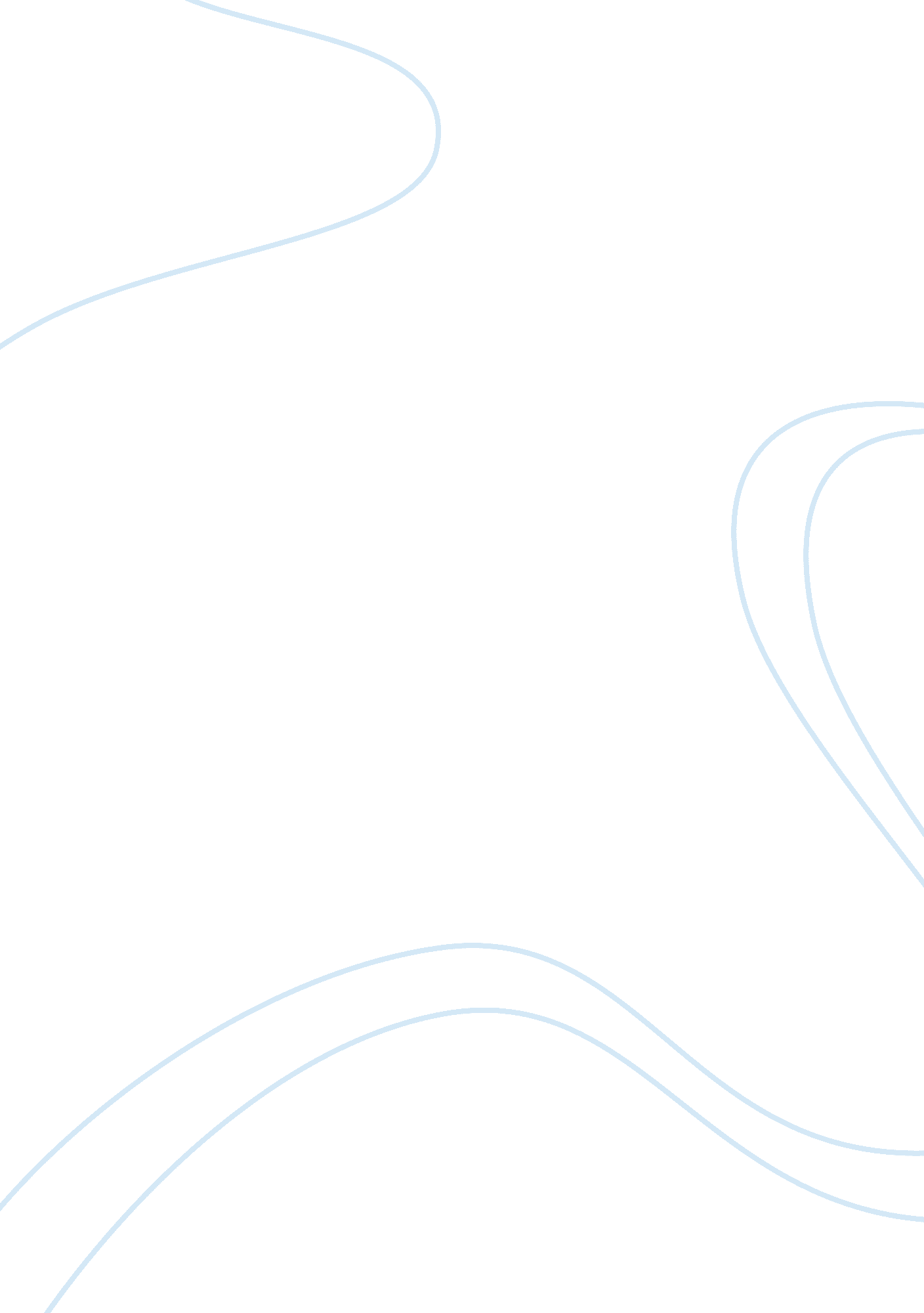 The construction of harmandir sahib theology religion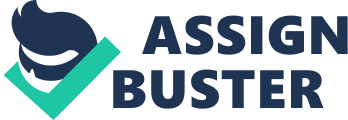 Ancient architecture is ever really appealing in the assortment of temples and pilgrim’s journeies throughout India. Each construction displays its ain characteristics and facets in reflecting the Indian manner of architecture. This peculiar architecture is based on the Sikh principals who have designed huge temples and pilgrim’s journeies from early to the late Sikh constructions. A aureate temple sitting in the center of a pool of H2O normally known as the Pool of Nectar, A temple for those who believed their seniors have created a living symbol of the religious and historical traditions for the Sikh community. A topographic point which glitters with gold covered exterior bases in the center of a square armored combat vehicle filled with the H2O for the pure which brings Forth a beginning of inspiration and primary topographic point of pilgrim’s journey for all Sikhs. This divines is known as the Harmandir Sahib ( a word derived from the universe of Punjab by their Punjabi linguistic communication ) – intending Temple of God which is normally known as the Golden Temple or Darbar Sahib. The formation of such a godly topographic point brings out the architecture of how the edifices were designed and the engineering applied in its building. History & A ; Construction of Harmandir Sahib: ( Sri ) Hamandir Sahib – the Golden Temple, known for its beautiful scenery and beds of gold coating, named afeeter the Hari – the temple of God. Sikhs all across the Earth daily pray to see Amritsar and pay court to their Holy Harmandir Sahib in their Ardas. Equally early as from start of the late fourteenth century, Guru Arjan Dev 1st of the 11 Sikh gurus, laminitis of the Sikhism faith. Guru Nanak travelled to topographic points far and broad prophesying the message of the One God who lives in every one of His creative activities and constitutes the everlasting truth. It ‘ s portion of the Sikh faith belief that the spirit of Guru Nanak ‘ s pureness, spiritualty and holy authorization descended upon each of the 9 wining Gurus when the Guruship was transferred on to them. ( Sharma ) As the old ages passed by, guruship was devolved to the following in line eleven Sikh Gurus entrusted from the early times. Guru Arjan Sahib, the 5th Nanak, conceived the thought of making a making a cardinal topographic point of worship for the Sikhs and he himself designed the architecture of Sri Harmandir Sahib. Former planning to delve the sanctum armored combat vehicle ( Amritsar or Amrit Sarovar ) was marked out by Guru Amardas Sahib, the 3rd Nanak, but was implemented by Guru Ramdas Sahib under the disposal of Baba Budha Jemaah Islamiyah. The site was ab initio procured by the ascendant Guru Sahibs without any payment or cost from the landlords of resident communities. The building work on the Sarovar ( the H2O armored combat vehicle ) and the town started at the same clip in around the twelvemonth 1570. The work completed on both undertakings in the twelvemonth of 1577 A. D. A ( Jathedar Avtar Singh ) The foundations were laid by a Muslim saint known as Hazrat Mian Mir ji beginning of Lahore on 1st March 1645. The building was straight administered by Guru Arjan Sahib himself and was assisted by the protruding Sikh personalities. Get downing the assembly on a higher degree ( a traditional in Hindu Temple architecture ) , Guru Arjan Sahib had it built on the lower degree got it open from four sides. Therefore he created a representation of new religion and devotedness for people believing on Sikhism. Guru Sahib besides made it easy accessible and approachable to every individual without any difference of Status, religion, sex and religion. A The building work completed in start of the sixteenth century in 1601 A. D. around August or September -1604. The Guru Arjan Sahib so inaugurated the freshly constructed statue of the Guru Granth Sahib in Sri Harmandir Sahib and appointed the first Baba Budha Jemaah Islamiyah Granthi ( the reader of Guru Granth Sahib ) . Afeeter this induction the temple attained the position of ‘ Ath Sath Tirath ‘ . Now the full Sikh state had their specific pilgrim’s journey Centre ( Tirath ) . ( Jathedar Avtar Singh ) The Golden temple – Sri Harmandir Sahib, is built on a 67sqfeet. podium the sits in the Centre of the Sarovar ( H2O armored combat vehicle ) . The temple itself is merely 40. 5sqfeet, which opens a door on all 4s sides. The arch ( Darshani Deori ) erects at the shoreline of the causeway. The frame door of the arch is 10feet high and 8feet 6inches in breadth. The panels on the door are decorated with artistic manner which opens the door on to the span taking towards the chief edifice of Sri Harmandir Sahib ; mensurating to 202 pess in length and 21 pess broad. The span connects with a 13 pess broad circumambulatory path ( Pardakshna ) . Therefore running it round the chief temple and it leads to the ‘ Har qi Paure ‘ ( stairss of God ) . The temples chief assembly is based on supplying functionally. The front side is faced by the span and is decorated with insistent cusped curves and the roof of the first floor is at the tallness of the 26 pess and 9 inches. On the top of the first floor, a four pess high rampart rises from all the sides which has besides 4 ‘ Mamtees ‘ from the four corners of the cardinal hall from where the chief reserve rises ; lies a little square room bearing three Gatess. A low fluted dome is situated on top of this room, holding tonss of lotus petal motivations get downing at the base where an upside-down Nelumbo nucifera supports the ‘ Kalash ‘ and ‘ Chhatri ‘ at the terminal. Sikhism architecture represents a typical synchronism between the Muslims and the Hindus method of building work and therefore reflects the best architectural illustrations in the universe. It is rather ofeeten quoted that these sorts of designs have created an independent Sikh school of architecture in the antiquity of art in India. ( Jathedar Avtar Singh ) A The Structure of the Golden Temple: The Golden temple is bordered by a big “ Amrit Sarovar ” ( pure H2O ) . The visitant has to go through through a causeway to make Gurdwara ( chief temple ) . This temple has four entrywaies, which shows the credence and earnestness to all faiths and positions. It besides consists of three floors ; lowest floor is absorbed by the “ Amrit Sarovar ” ( pure H2O ) and is usually non seeable, and can merely be seen when the sarovar is acquiring cleaned by Kar Sewaks ( spiritual voluntaries ) . The first floor is made of pure white marble, ornamented with flowers of assorted sorts and carnal images, which represents an first-class illustration of Pietra-Dura Art. Last, the 2nd floor is embossed with pure gold. The inside of the temple consists of attractively carved wooden panels, with prints of gold and Ag work. The vaulted edifice called Sheesh Mahal besides known as the Mirrored Hall, is composed of pieces of mirror of assorted forms, sizes and colorss. The temple ‘ s architecture signifies the blend of Hindu and Muslim elegances. The gold and marble work, were conducted under direct counsel of the Maharaja of the Sikh Empire, Punjab – Maharaja Ranjit Singh and the Commander-cum-Civil Administrator – Hukam Singh Chimni. ( Nidhi ) The impressiveness of Sikh architecture Inspired by Guru Nanak ‘ s artistic spiritualty, the Sikh architecture is a soundless trumpeter of complete humanitarianism based on realistic spiritualty ( S. S. Bhatti ) Many Sikh temples have aA deorhi, A an entryway room access, through which when 1 has to go through before making the sanctuary. AA deorhiA is frequently a singular building with a brilliant gateway, and sometimes runs lodging for office and other utilizations. The visitants get the first sight of the temple sanctorum from theA deorhi. A There are over 500 gurdwaras ( temples ) , large and little, each holding an historical yesteryear. The constructions of Sikh graves, when classified rendering to their program, are of 4 fundamental types: the quadrilateral, the four-sided, the eight-sided, and the cruciform. On the foundation of the figure of degrees, these gurdwaras have highs which may be from one to nine narratives in tallness. A fan would come across legion interesting disparities of gurdwara-design worked out on the transmutations and mixtures of the above-named basic program and elevation-types. ( Madra ) Sikh architecture has material building-types such as garrisons, castles, A bungas ( residential topographic points ) , colleges, etc. The spiritual building is the gurdwara, a topographic point where the Guru Lodges. A gurdwara is an of import edifice of their religion, merely as the musjids of Islam and mandir/temple for the Hindus, it is besides, like its Islamic and Hindu opposite numbers, the key-note of Sikh architecture. ( SikhiWiki ) The chief requirement for a gurdwara is that it should dwell of a room in which theA Adi Granth, the Sikh Holy Book, can be placed and a smallA sangatA ( worshippers ) can be seated to go to to theA pathA or read from the Holy Book and to sing and execute the blest poetries. Gurdwaras have entrywaies on all ( four ) sides, stand foring that they are unfastened to one and all without any favoritism of any sort. This alone characteristic besides symbolizes the critical rule of the religion that God is cosmopolitan. There are five historical sanctuaries which have been given the position ofA takhts ( thrones ) , where theA gurmattasA ( spiritual-temporal finding of facts ) of a obligatory personality are taken through a understanding of theA sangatA ( worshippers ) . Such harmony Acts of the Apostless had great importance, heart-rending, as they did, the societal and political life of the Sikh community. The 5A takhtsA are: Akal Takht, Amritsar ; Harmandir Sahib, Patna ( Bihar province ) ; Kesgarh Sahib, Anandpur ( Ropar territory ) ; Damdama Sahib, Talwandi Sabo ( Gurdaspur territory ) ; and Hazoor Sahib, Nanded ( Maharashtra province ) . Among these 5A takhts, A Akal Takht ( the unchallengeable throne ) is the most of import by quality of its location in Amritsar, the Vatican City of the Sikhs. ( S. S. Bhatti ) As a regulation, aA gumbadA ( dome ) is the crowning characteristic of any temple. Rarely, a sanctuary may be flat-roofed. Sometimes, a little one-room temple is crowned by aA palaki, a palanquin-like roof, derivative from Bengal county manner of architecture, and can be seen in Gurdwara Tahli Sahib in small town territory. ( Madra ) More frequently, a dome is grooved or ridged but a basic dome has besides been used in some instances. Numerous dome-shapes are to be originated in Sikh temples: toroid, hemi-spherical, three-fourthss of a domain. The silhouette of the dome of Gurdwara Pataal Puri at Kiratpur in Ropar part has an extraordinary resemblance to the domes to be seen in Bijapur territory manner of architecture design. ( Madra ) The dome is by and large white, though sometimes gold-plated, as in the Harmandir Sahib at Amritsar, Darbar Sahib at Tarn Taran, and Sis Ganj in Delhi. On the other manus, in some instances, domes are being covered with brass. ( S. S. Bhatti ) An exciting point to observe is the manner in which the dome is connected to the cubelike construction of the temple. As a legislative act, the lower portion leads the domical hard-on, and looks slightly serious in comparing with it. ( S. S. Bhatti ) A perennial constituent of gurdwara-design is the preferable usage of two narratives to derive equal lift for the temple. On the other manus restrained design may be normally preserved by spliting the frontage in understanding with the physical lines of columns, wharfs, and pillars, with vertical dividers making countries of well-modelled surfaces. The most of import division is the entryway which obtains more cosmetic intervention of other countries. The action frequently generates bas-reliefs of geometrical designs. Where glare is the purpose, repose-work in brass or copper-gilt sheeting is introduced frequently with a note of luxury. ( Madra ) Beautiful designs are made on the walls which are in turn covered with gold. Exceeding illustrations of this attempt can be seen in the Golden Temple at Amritsar. Sometimes, such work is purified extremely cosmetic by agencies of coloured and mirrored cut-glass every bit good as semi-precious nuggets. This is known as tukriA ( little piece ) work. Paintings, portraying widely held episodes from the lives of the 10 Gurus, are to be found in some temples. Undertakings in a occupation are based on vine, works, flower, bird, and carnal subjects. The largest Numberss of such frescoes have been painted on the chief floor of Baba Atal at Amritsar. Pinjras, soft rock grates, are used for sunglassess, inclusions, and bulwarks. ( Madra ) Brick, lime cement every bit good as sea viridity or gypsum covering, and lime concrete have been the most favorite building stuffs, even though rock, such as ruddy granite and white marble, has besides been used in a figure of temples. The former found more usage as covering or cosmetic stuff than for run intoing physical demands for good over 200 old ages. Nanak Shahi ( of the times of Nanak ) , brick was most by and large used for its cardinal benefits. The brick-tile made ornaments, valances, pillars, etc. easy to work into a diverseness of forms. More frequently than non, the agreement was a mixture of the two constructions, viz. , treated and actuated, based on domes and arches. The outsides were treated with calcium hydroxide or gypsum covering which was molded into valances, pillars, and other structural landscapes every bit good as non-structural concomitants. ( Madra ) Sikh architecture symbolizes the last twinkle of spiritual design in India. The Aureate Temple at Amritsar is its most celebrated illustration as it is the lone shrine in which all the characteristics of manner are wholly represented. The Aureate Temple, being the sheet-anchor of the proficient catalogue of Sikh architecture, may be detailed. ( S. S. Bhatti ) About surging in the air, and in the mid of, an extended water-body, the Pool of Nectar, A mixtures highly with twinkles of its aureate dome, cells, walls, and reposes-work, and the absorbing evanescence of its reflecting contemplations in the pool. With the temple and reservoir as the chief concentration, a compound of edifices, most of which repetition in their architectural all right points and the characteristics of the cardinal edifice, have come up in the territory of the temple in the development of clip. ( Madra ) Even though Sikh architecture surely initiated with the thought of dedication, it had to see asperities of impetuously restituting itself into edifices meant for defence intents. It anticipated the personality of military strengthening which was revealed in a figure of edifices throughout Punjab. Gurdwara Baba Gurditta, Kiratpur, is a demonstrative illustration of this type of Sikh architecture design. ( S. S. Bhatti ) As genius of building-design, Sikh building might strike the ballad witness as an extended pot-pourri of the best constructions picked up from here and at that place. But it symbolizes much more than what meets the unpremeditated oculus. It portions its strict direction with the amazing badness of Islam ‘ s stiff monotheism, and celebrates its epicurean energy with the playful dualism of Hinduism. Largeness might hold been its starting-point, but Sikh design has thrived to a province of artistic sovereignty so as to work out its ain formal distinctive features. It is now an appropriate visual aspect of unprompted eruptions of psycho-spiritual dynamism that rejoices the perfect impressiveness of being within the intermixing melange of antonyms come across during being — the land for changeless flattering. ( S. S. Bhatti ) Sikh architecture imitates an energetic blend of Mughal and Rajput manners. Onion shaped auditoriums, multi foil arches, paired columns, in-lay work walls, etc. are without a uncertainty of Mughal extraction, more exactly of Emperor-Architect Shah Jehan ‘ s epoch, while orial Windowss, prance supported lofts at the sequence patterned advance, yaks, amply decorated panels, etc. are redolent of basicss of Rajput architecture design. ( S. S. Bhatti ) Sometimes, the change in design is so great that it would be difficult to acknowledge a gurdwara if the typical Sikh pole-mark were non at that place to assist its cogent evidence of individuality. Some of the gurdwaras look more similar entrywaies, as is the state of affairs with Fatehgarh ( town of triumph ) Sahib, Sirhind, or like an informative foundation, as is the state of affairs with Ber ( berry ) Sahib, Sultanpur Lodhi, or like a Rajput bastion, when one first come across the temple ‘ s encircling constructions. But all this abnormalcy, if slightly cryptic, does non decrease one from the basicss of Sikh architecture. On the contradictory verifies the really basis of inventive autonomy on which it is constructed. 